AUTORISATION DE DROIT A L’IMAGE POUR MINEUR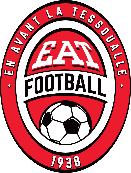 Saison 2020-2021Je soussigné(e) …………………………………………………………………..…. père/mère/tuteur                                et en tant que responsable légal : De (nom et prénom de l’enfant) : (Cocher la case de votre choix)   Donne mon accord pour que mon enfant puisse être pris en photo et vidéo tant individuellement que collectivement lors de la pratique de son sport dans le cadre de l’entrainement et des matchs de football au sein du club de l’En Avant La Tessoualle Football. En outre, j’autorise le fait que ces photographies et vidéos puissent être publiées sur tous supports (papier et numérique) utilisés par le club, afin de promouvoir ses activités et à but non-commercial.  Autorise le club de l’En Avant La Tessoualle Football à publier sur tous les supports (papier et numérique) utilisés par le club, uniquement des photos et vidéos de mon enfant prises collectivement.  N’autorise aucune publication de photographies et de vidéos de mon enfant.Je déclare avoir 18 ans ou plus et être compétent à signer ce formulaire en mon propre nom. J’ai lu et compris toutes les implications de cette autorisation. Fait à …………………………….    Le……/……/………Signature du représentant légal, précédée de la mention « lu et approuvé » :